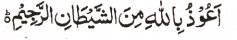 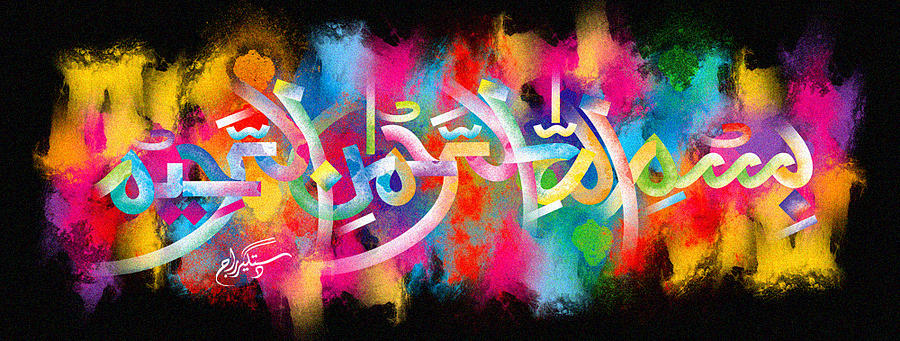 The Miracle Galia Melon of 6th  December 2015 – Vol 2The Exclusive Islamic Miracle Photographs of Dr Umar Elahi AzamSunday6th December 2015Manchester, UKIntroductionThere were 3 impressions of the  Name of Allah  on the external surface, 0ne impression formed by my bite marks and one impression formed by the seeds.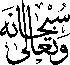 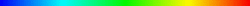 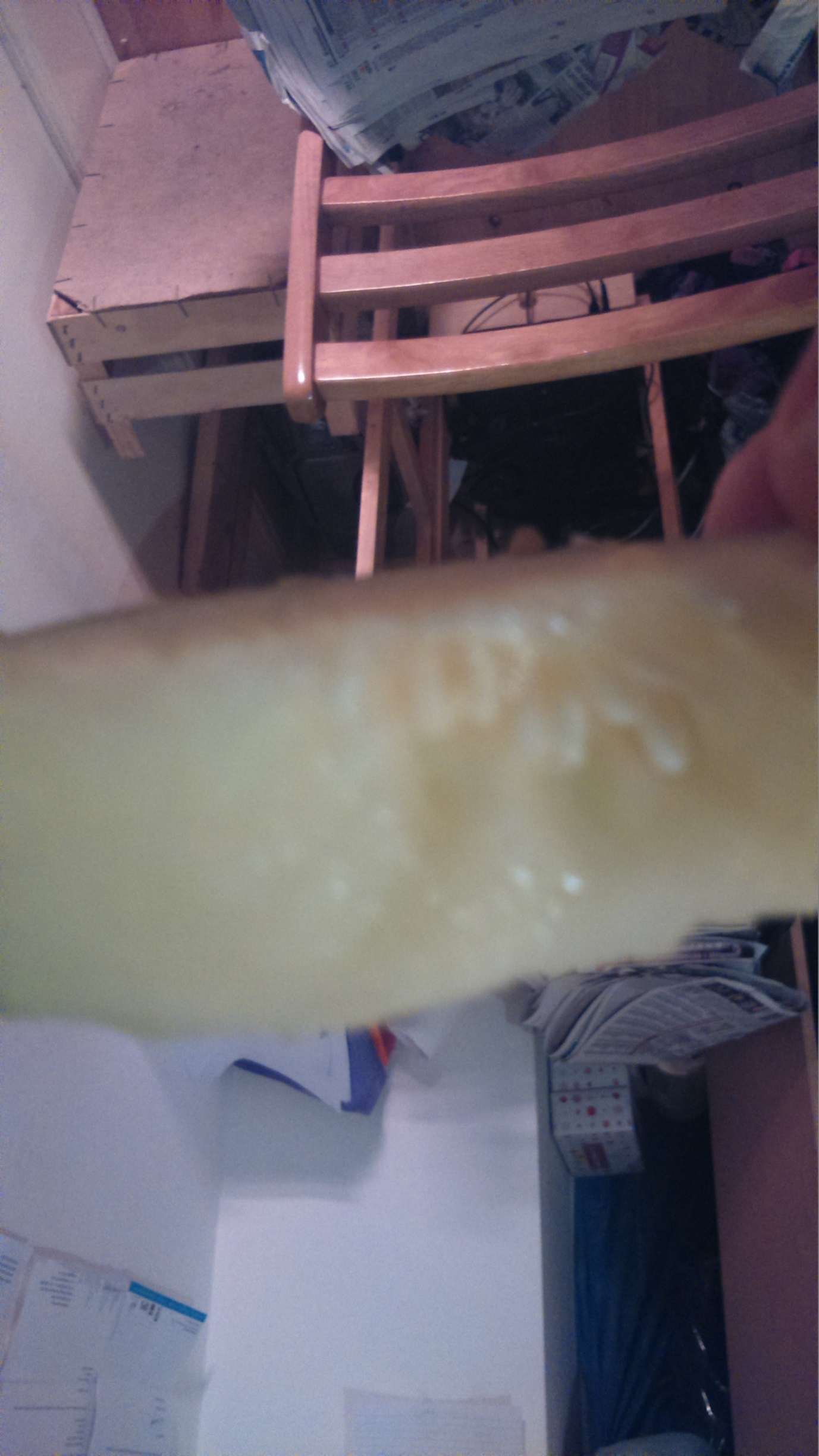 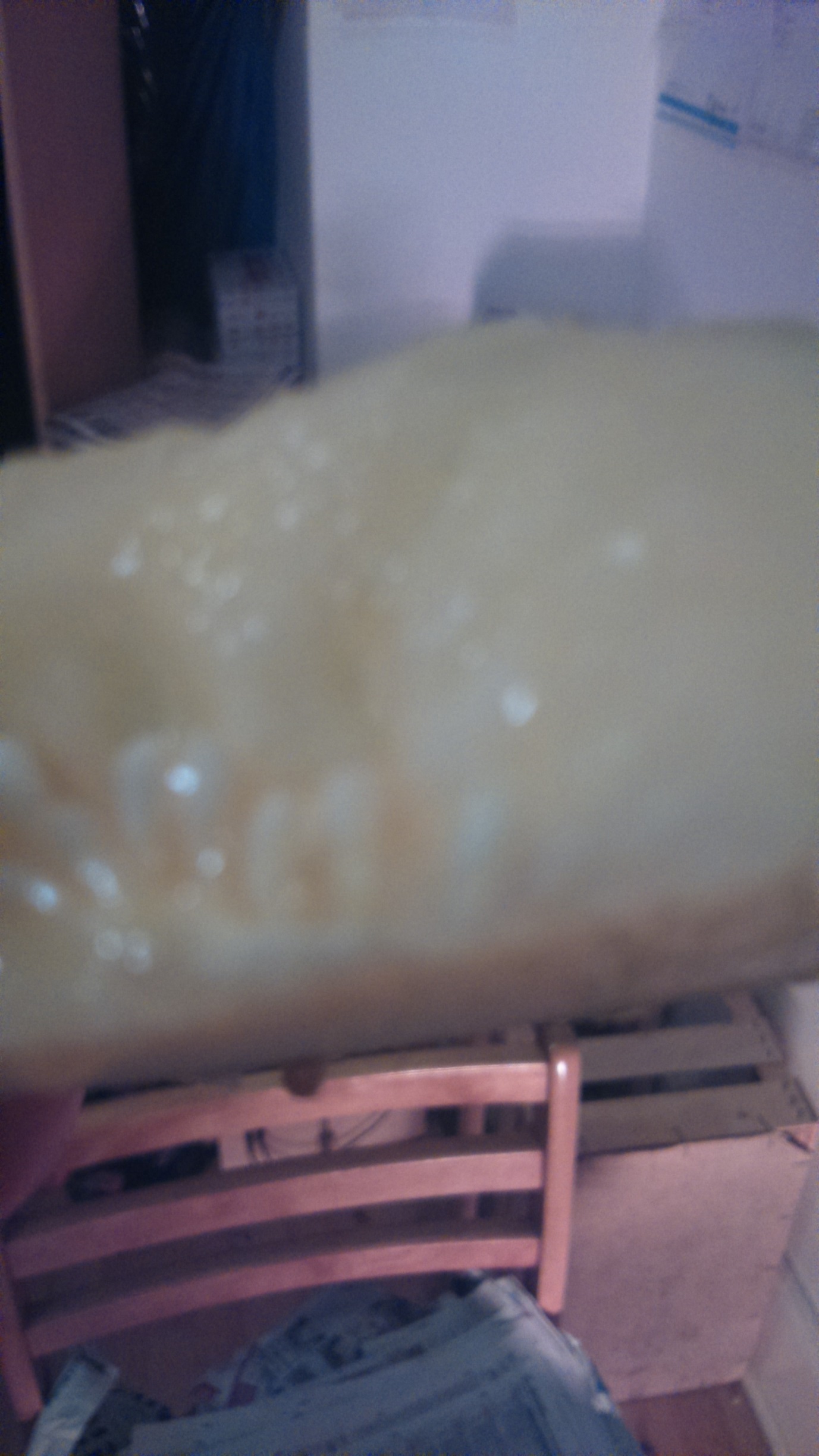 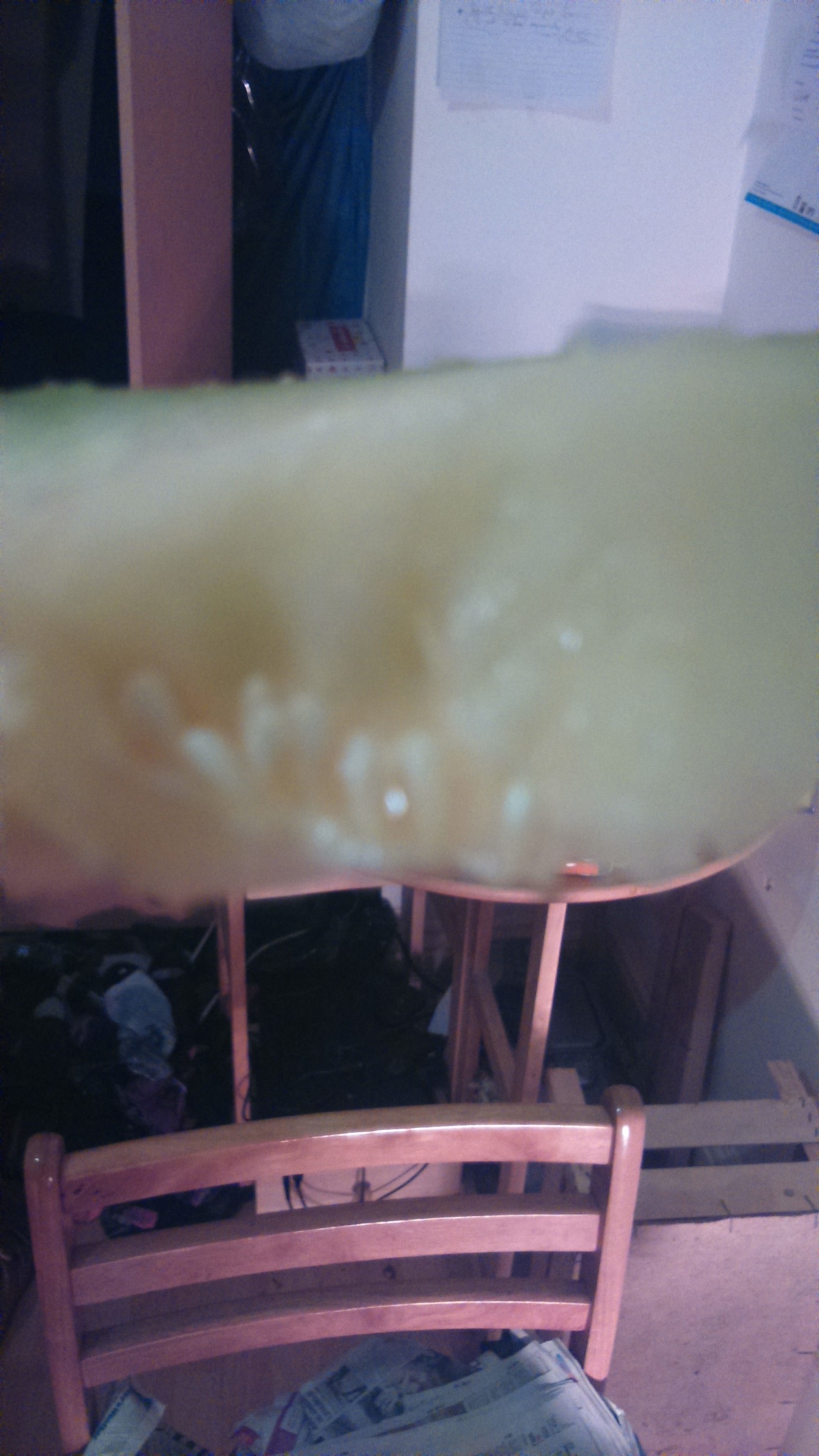 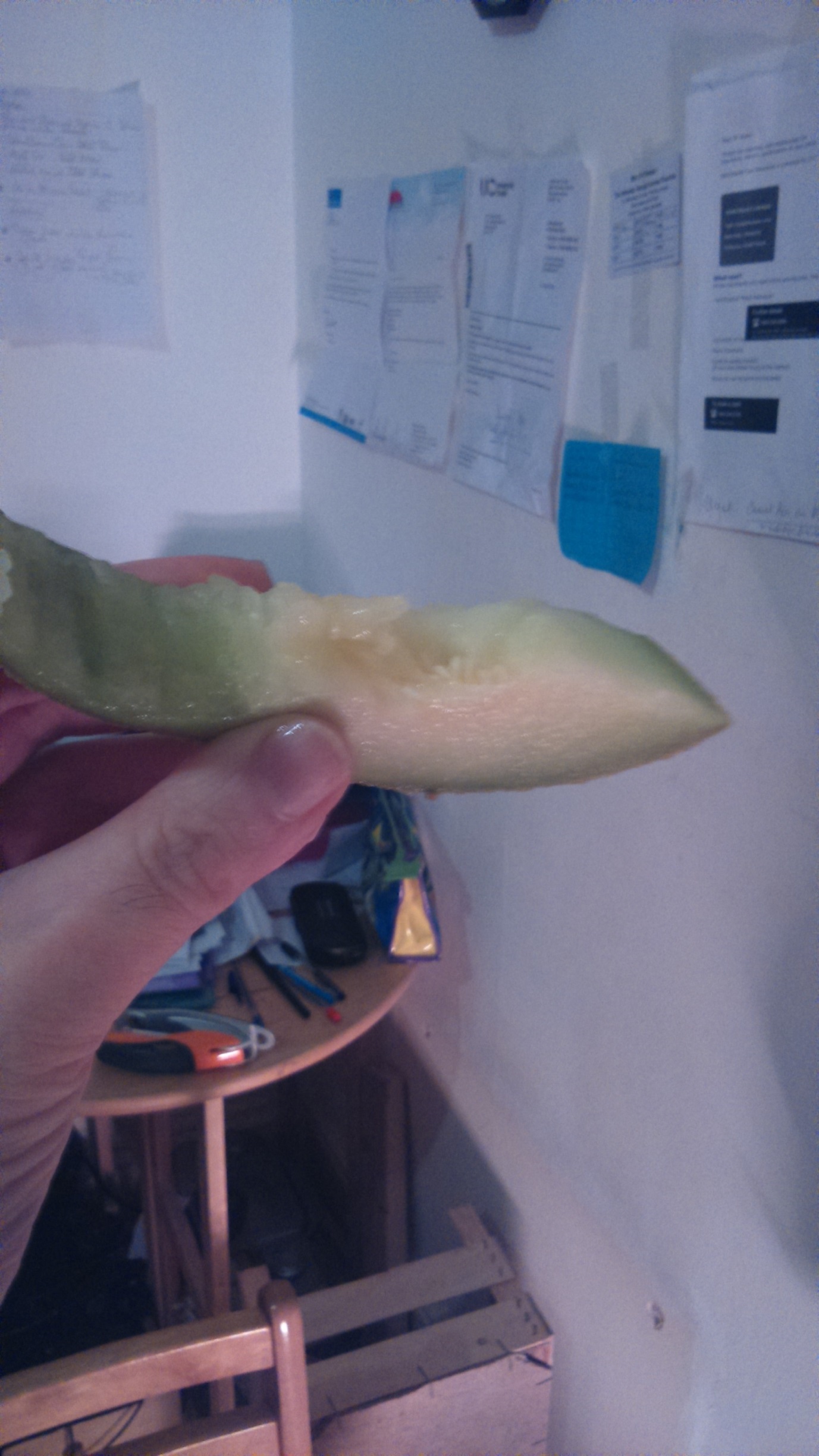 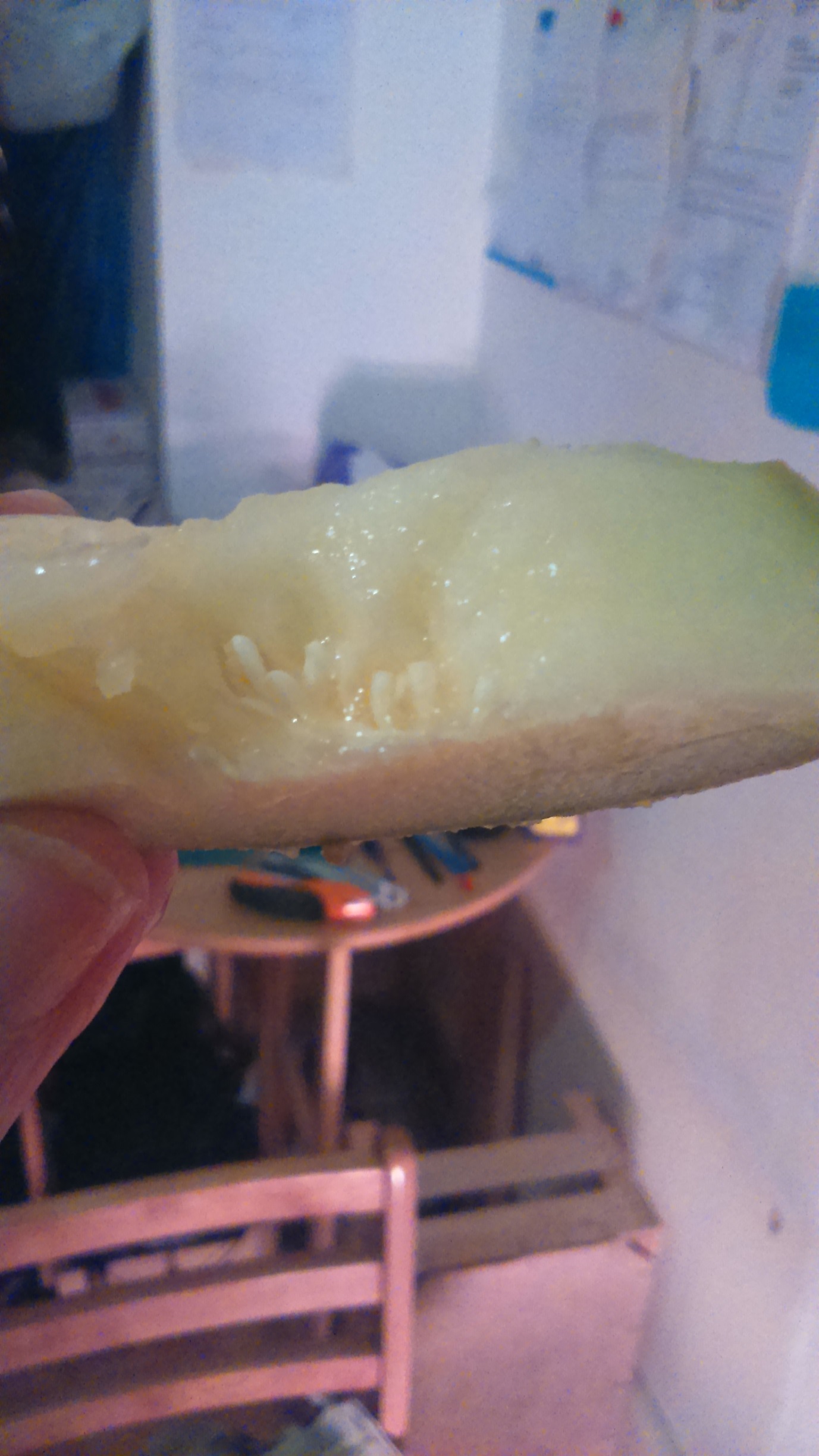 